Zoom を用いたオンライン会議の開催と，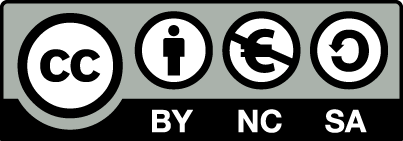 参加者の招待金子邦彦 クリエイティブコモンズ BY NC SA・概要：　オンライン化．各参加者のビデオ，音声，パソコン画面が，他の参加者全員に生中継されるもの．・特徴機能：　正規の参加者に限るためのパスワード設定可能．録画可能．発信者も視聴者も機材不要．・主な利用イメージ：　開催者は，Zoom の会議を開催し，Zoomが定める招待URLを参加者に伝える．Zoomでのビデオ，音声，パソコン画面は記録でき，YouTube等で，後日，オンデマンド配信も可能．・利用準備：パソコンもしくはスマートフォン（パソコンの場合は，マイク，カメラも）．会議の開催のために，前もって，https://zoom.us/ で氏名，メールアドレスを登録し，zoom の《パーソナルミーティングID》を取得しておくこと（会議に招待を受け参加を受けるだけであれば，これは不要）． ・開催：開催者は，参加者全員に，Zoom の《招待URL》を知らせて，参加を呼び掛ける．参加者は，招待メール内の《招待URL》を用いて参加する．・録画：録画機能を有効にしたときは，ビデオファイルは，パソコンの「ドキュメント」フォルダの Zoom の下に保存される．１．zoomを用いたオンライン会議の開催と，参加者の招待　開催者は，前準備として，Zoom のサインアップを行っておくこと． サインアップは，開催のたびに行うのでなく，１回だけ行っておけばよい． （Zoom の会議を開催はせず，参加するだけの人は，サインアップは不要．【zoom のサインアップ】 Webブラウザで，zoom のWebページ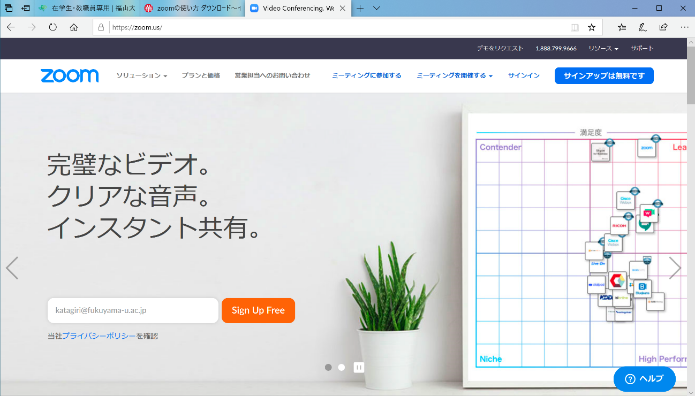 https://zoom.us/を開き，「サインアップ・・・」をクリック．　サインアップでは，メールアドレスを登録し，「サインアップ」をクリック．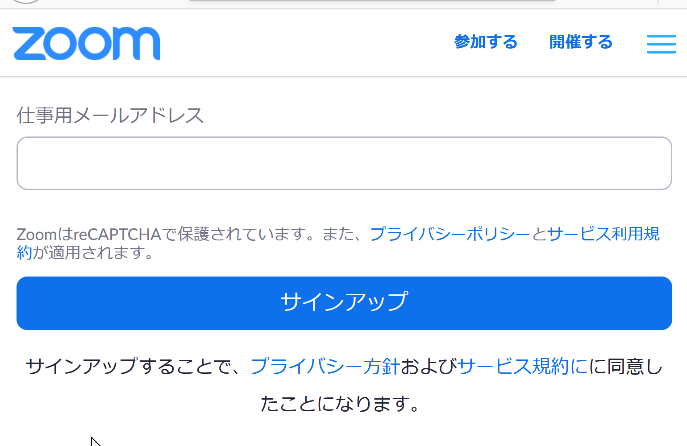 登録したメールアドレスあてに，「Zoomアカウントをアクティベートしてください」のメールが届く．詐欺メールでないか，不審な点がないか確認の上で，「アクティブなアカウント」をクリック．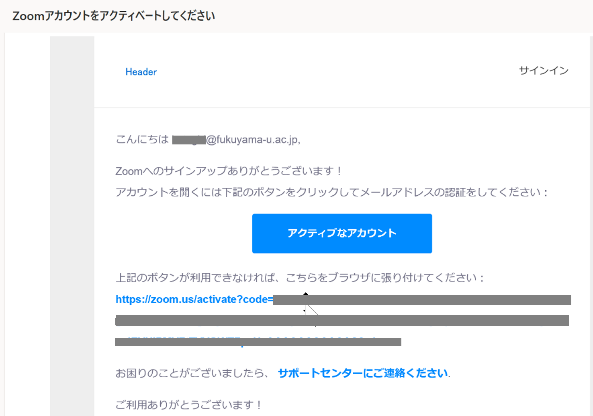 ※ メールについては，常に「詐欺メールではないか」を落ち着いて確認する習慣をもつこと． 自動で開いたWebページの URL が「https://zoom.us/...」のようになっており，不審な点がないか確認の上で，氏名，zoom用のパスワードを登録する．「続ける」をクリック．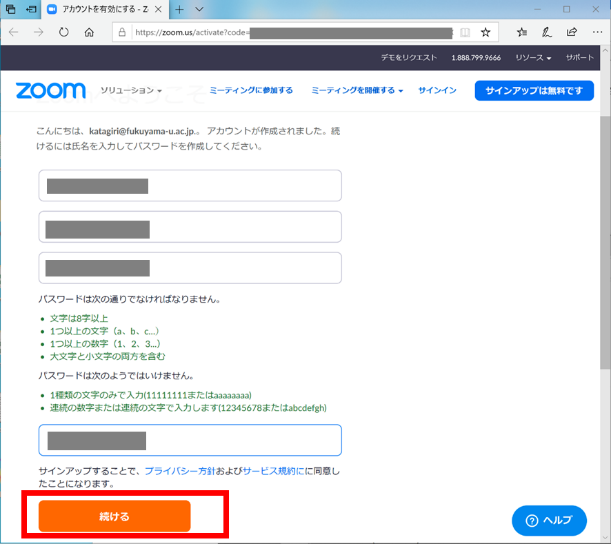 安全のため，zoomのパスワードには，他のオンラインサービスのパスワードを使いまわさないこと．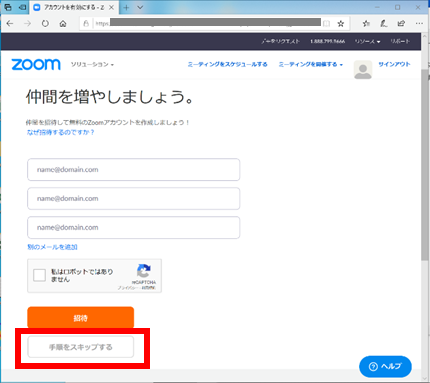  次の「仲間を増やしましょう」の画面は無視しても問題ない．「手順をスキップする」をクリック． zoom のサインアップが終わり，新しい画面が表示される．これで，パーソナルミーティングIDの取得ができている．画面には，「https://zoom.us/j/《パーソナルミーティングID》」の形式のパーソナルミーティングURLが表示されるので確認しておく．Webブラウザを閉じても問題ない．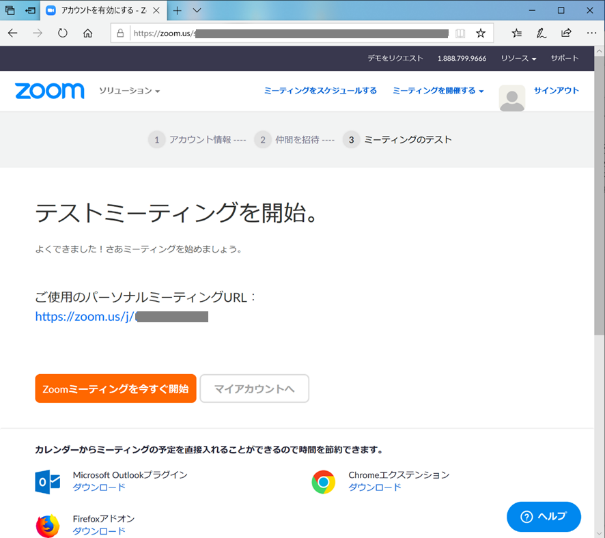 【オンライン会議の開催と参加者の招待】開催者は，参加者全員に，Zoom の《招待URL》を知らせて，参加を呼び掛ける． Webブラウザで，zoom のWebページhttps://zoom.us/を開き，「サインイン」をクリック．Webブラウザでなく，zoom アプリを使う場合には，zoomアプリを起動し「サインイン」をクリック．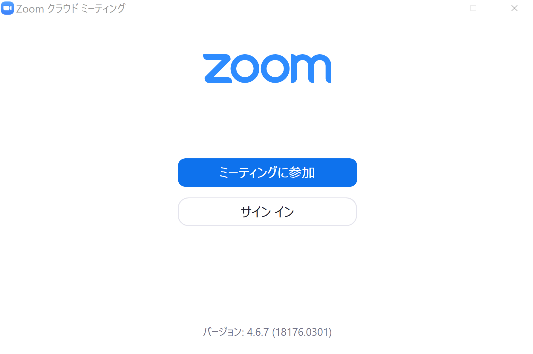 ② 登録したメールアドレスとパスワードを使い，サインインする．　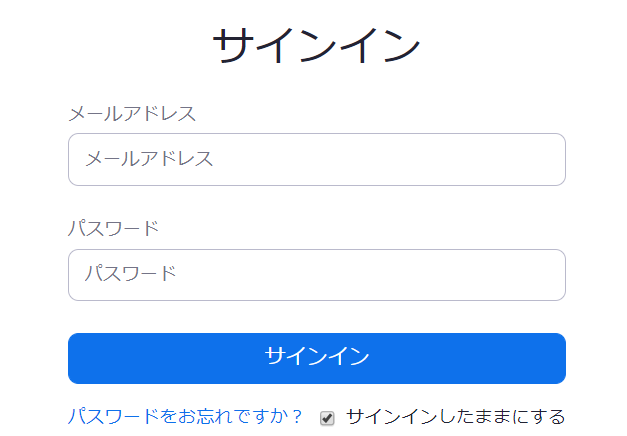 ※ パスワードを忘れた場合には，「パスワードをお忘れですか？」をクリックし，画面の指示を確認する．③ オンライン会議を開催するには，「ミーディングを開催する」のメニューを使うのが便利．このとき「ビデオはオフ」，「ビデオはオン」，「画面共有のみ」のいずれかを選ぶ．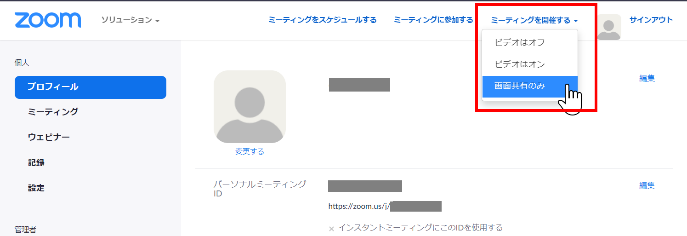 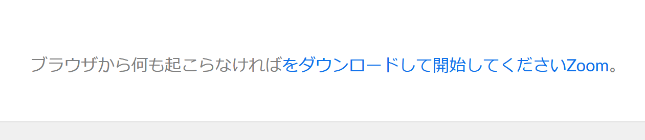 ※ このとき「ダウンロードして開始してください Zoom．」と表示されることがある．確認の上，不審な点が無ければ，「ダウンロードして開始してください Zoom．」をクリック．そして，指示に従う．※ このとき「Zoom を開きますか？」の確認画面が出ることがある．確認画面の記載を確認の上，不審な点が無ければ「Zoom を開く」をクリック．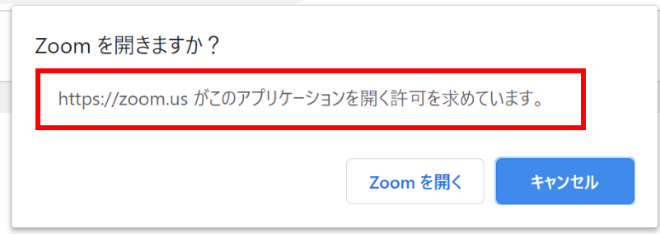 ※ その他，選択の画面や，「Zoomミーティングを今すぐ開始」の画面などが出る場合がある．画面を確認の上，続ける．Webブラウザでなく，zoom アプリを使う場合には，zoomアプリで，「新規ミーティング」をクリック．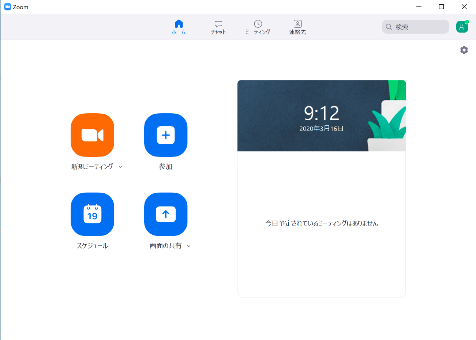 ④ オンライン会議の画面が開くので確認する．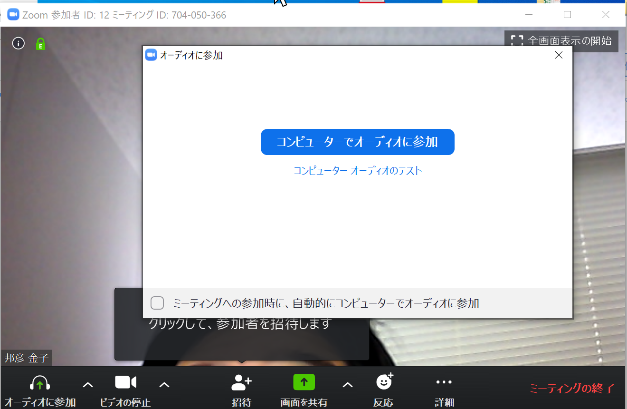 ※ おおよそ右図のような画面になる．⑤ 「コンピュータ　オーディオのテスト」をクリックして，オーディオのテストを開始する．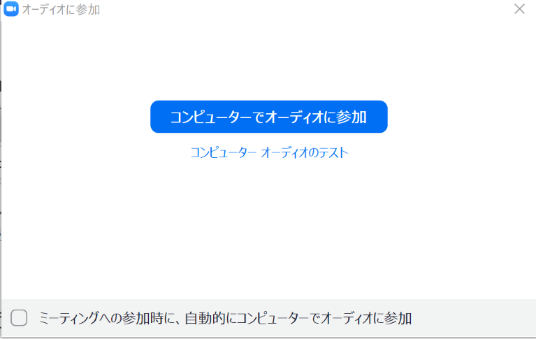 このあと，画面の指示等により，スピーカーとマイクの動作確認を行う．⑥ オーディオのテストが終わったら，「コンピュータでオーディオに参加」をクリックし，オンライン会議に参加する．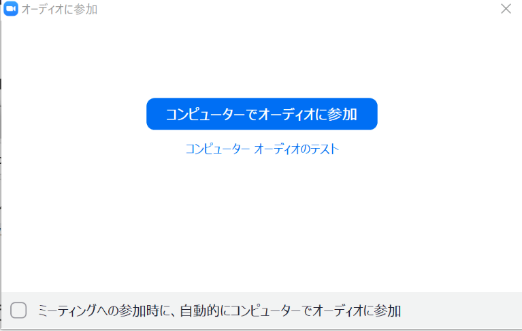 ⑦ 次の手順で参加者を招待する．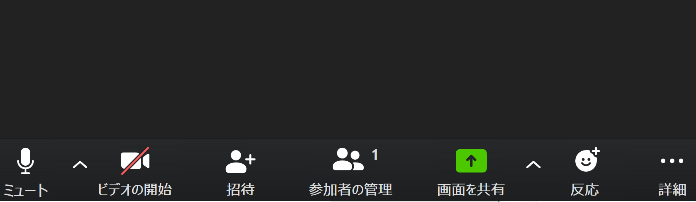 画面下の黒いバー中央の「招待」または、画面上の「他の人を招待」をクリック．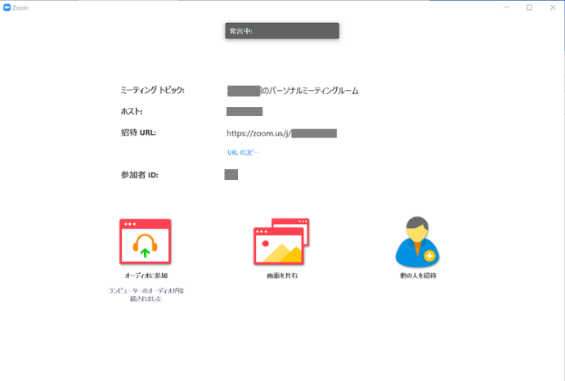 （２）　開いた画面の，《招待URL》のところの「URLのコピー」をクリック．これでクリップボードに，《招待URL》がコピーされた．電子メールで，貼り付け操作により《招待URL》を張り付けて，参加者に招待メールを発信．※ Webブラウザでなく，zoom アプリを使う場合には，次の手順で参加者を招待する．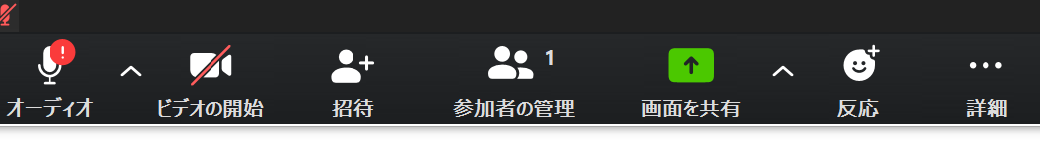 （１）画面下の黒いバー中央の「招待」または、画面上の「他の人を招待」をクリック．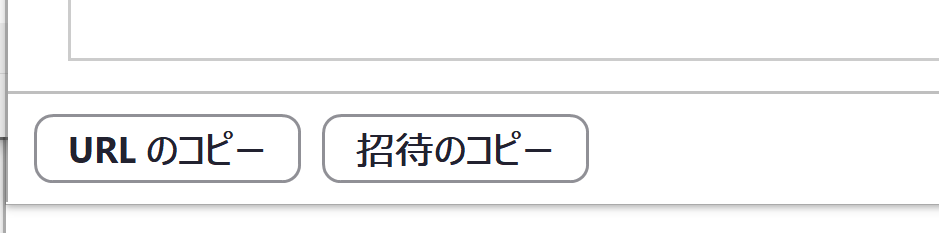 （２）　開いた画面の下の「URLのコピー」をクリック．これでクリップボードに，《招待URL》がコピーされた．貼り付け操作により《招待URL》を張り付けて，参加者に伝える．２．zoomオンライン会議への参加zoomオンライン会議への参加は，開催者が通知する《招待URL》をWebブラウザで開くことにより行う．（スマートフォンの場合には zoomアプリを使用する）．・初めてzoomを使うときは，次のようにzoomアプリのダウンロードとインストールが始まる．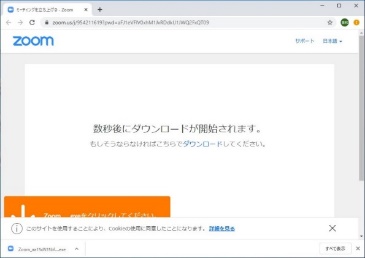 